2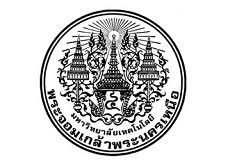 สรุปองค์ความรู้ (ฝ่าย/ศูนย์/สำนักงาน) ...........................................................สรุปองค์ความรู้ (ฝ่าย/ศูนย์/สำนักงาน) ...........................................................สรุปองค์ความรู้ (ฝ่าย/ศูนย์/สำนักงาน) ...........................................................สรุปองค์ความรู้ (ฝ่าย/ศูนย์/สำนักงาน) ...........................................................สรุปองค์ความรู้ (ฝ่าย/ศูนย์/สำนักงาน) ...........................................................สรุปองค์ความรู้ (ฝ่าย/ศูนย์/สำนักงาน) ...........................................................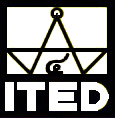 เรื่อง เรื่อง ผู้จัดทำผู้จัดทำเรื่อง เรื่อง วันที่นำเสนอวันที่นำเสนอ25 มีนาคม 256325 มีนาคม 256325 มีนาคม 256325 มีนาคม 2563ประเภทฐานความรู้   การเรียนการสอน   การวิจัย เทคโนโลยีและนวัตกรรม   การบริการวิชาการ   การบริหารจัดการประเภทฐานความรู้   การเรียนการสอน   การวิจัย เทคโนโลยีและนวัตกรรม   การบริการวิชาการ   การบริหารจัดการประเภทฐานความรู้   การเรียนการสอน   การวิจัย เทคโนโลยีและนวัตกรรม   การบริการวิชาการ   การบริหารจัดการประเภทฐานความรู้   การเรียนการสอน   การวิจัย เทคโนโลยีและนวัตกรรม   การบริการวิชาการ   การบริหารจัดการประเภทฐานความรู้   การเรียนการสอน   การวิจัย เทคโนโลยีและนวัตกรรม   การบริการวิชาการ   การบริหารจัดการประเภทฐานความรู้   การเรียนการสอน   การวิจัย เทคโนโลยีและนวัตกรรม   การบริการวิชาการ   การบริหารจัดการประเภทฐานความรู้   การเรียนการสอน   การวิจัย เทคโนโลยีและนวัตกรรม   การบริการวิชาการ   การบริหารจัดการประเภทฐานความรู้   การเรียนการสอน   การวิจัย เทคโนโลยีและนวัตกรรม   การบริการวิชาการ   การบริหารจัดการวัตถุประสงค์	(ให้บอกวัตถุประสงค์ขององค์ความรู้ที่นำเสนอ)บทสรุปองค์ความรู้	(สรุปเนื้อหาองค์ความรู้ที่สำคัญและจำเป็น บอกแนวทางการดำเนินการ วิธีการ หรือวิธีการปฏิบัติเพื่อให้บรรลุองค์ความรู้ที่ต้องการนำเสนอ)ประโยชน์ที่ได้รับ	(บอกประโยชน์ที่จะได้รับจากองค์ความรู้ที่นำเสนอทั้งภายในและภายนอกส่วนงาน)หมายเหตุ	(สามารถใส่ภาพประกอบ แผนภาพ แผนผัง ตาราง กราฟ ที่สอดคล้องกับองค์ความรู้ได้โดยองค์ความรู้ที่นำเสนอต้องไม่เกิน 2 หน้ากระดาษ A4)วัตถุประสงค์	(ให้บอกวัตถุประสงค์ขององค์ความรู้ที่นำเสนอ)บทสรุปองค์ความรู้	(สรุปเนื้อหาองค์ความรู้ที่สำคัญและจำเป็น บอกแนวทางการดำเนินการ วิธีการ หรือวิธีการปฏิบัติเพื่อให้บรรลุองค์ความรู้ที่ต้องการนำเสนอ)ประโยชน์ที่ได้รับ	(บอกประโยชน์ที่จะได้รับจากองค์ความรู้ที่นำเสนอทั้งภายในและภายนอกส่วนงาน)หมายเหตุ	(สามารถใส่ภาพประกอบ แผนภาพ แผนผัง ตาราง กราฟ ที่สอดคล้องกับองค์ความรู้ได้โดยองค์ความรู้ที่นำเสนอต้องไม่เกิน 2 หน้ากระดาษ A4)วัตถุประสงค์	(ให้บอกวัตถุประสงค์ขององค์ความรู้ที่นำเสนอ)บทสรุปองค์ความรู้	(สรุปเนื้อหาองค์ความรู้ที่สำคัญและจำเป็น บอกแนวทางการดำเนินการ วิธีการ หรือวิธีการปฏิบัติเพื่อให้บรรลุองค์ความรู้ที่ต้องการนำเสนอ)ประโยชน์ที่ได้รับ	(บอกประโยชน์ที่จะได้รับจากองค์ความรู้ที่นำเสนอทั้งภายในและภายนอกส่วนงาน)หมายเหตุ	(สามารถใส่ภาพประกอบ แผนภาพ แผนผัง ตาราง กราฟ ที่สอดคล้องกับองค์ความรู้ได้โดยองค์ความรู้ที่นำเสนอต้องไม่เกิน 2 หน้ากระดาษ A4)วัตถุประสงค์	(ให้บอกวัตถุประสงค์ขององค์ความรู้ที่นำเสนอ)บทสรุปองค์ความรู้	(สรุปเนื้อหาองค์ความรู้ที่สำคัญและจำเป็น บอกแนวทางการดำเนินการ วิธีการ หรือวิธีการปฏิบัติเพื่อให้บรรลุองค์ความรู้ที่ต้องการนำเสนอ)ประโยชน์ที่ได้รับ	(บอกประโยชน์ที่จะได้รับจากองค์ความรู้ที่นำเสนอทั้งภายในและภายนอกส่วนงาน)หมายเหตุ	(สามารถใส่ภาพประกอบ แผนภาพ แผนผัง ตาราง กราฟ ที่สอดคล้องกับองค์ความรู้ได้โดยองค์ความรู้ที่นำเสนอต้องไม่เกิน 2 หน้ากระดาษ A4)วัตถุประสงค์	(ให้บอกวัตถุประสงค์ขององค์ความรู้ที่นำเสนอ)บทสรุปองค์ความรู้	(สรุปเนื้อหาองค์ความรู้ที่สำคัญและจำเป็น บอกแนวทางการดำเนินการ วิธีการ หรือวิธีการปฏิบัติเพื่อให้บรรลุองค์ความรู้ที่ต้องการนำเสนอ)ประโยชน์ที่ได้รับ	(บอกประโยชน์ที่จะได้รับจากองค์ความรู้ที่นำเสนอทั้งภายในและภายนอกส่วนงาน)หมายเหตุ	(สามารถใส่ภาพประกอบ แผนภาพ แผนผัง ตาราง กราฟ ที่สอดคล้องกับองค์ความรู้ได้โดยองค์ความรู้ที่นำเสนอต้องไม่เกิน 2 หน้ากระดาษ A4)วัตถุประสงค์	(ให้บอกวัตถุประสงค์ขององค์ความรู้ที่นำเสนอ)บทสรุปองค์ความรู้	(สรุปเนื้อหาองค์ความรู้ที่สำคัญและจำเป็น บอกแนวทางการดำเนินการ วิธีการ หรือวิธีการปฏิบัติเพื่อให้บรรลุองค์ความรู้ที่ต้องการนำเสนอ)ประโยชน์ที่ได้รับ	(บอกประโยชน์ที่จะได้รับจากองค์ความรู้ที่นำเสนอทั้งภายในและภายนอกส่วนงาน)หมายเหตุ	(สามารถใส่ภาพประกอบ แผนภาพ แผนผัง ตาราง กราฟ ที่สอดคล้องกับองค์ความรู้ได้โดยองค์ความรู้ที่นำเสนอต้องไม่เกิน 2 หน้ากระดาษ A4)วัตถุประสงค์	(ให้บอกวัตถุประสงค์ขององค์ความรู้ที่นำเสนอ)บทสรุปองค์ความรู้	(สรุปเนื้อหาองค์ความรู้ที่สำคัญและจำเป็น บอกแนวทางการดำเนินการ วิธีการ หรือวิธีการปฏิบัติเพื่อให้บรรลุองค์ความรู้ที่ต้องการนำเสนอ)ประโยชน์ที่ได้รับ	(บอกประโยชน์ที่จะได้รับจากองค์ความรู้ที่นำเสนอทั้งภายในและภายนอกส่วนงาน)หมายเหตุ	(สามารถใส่ภาพประกอบ แผนภาพ แผนผัง ตาราง กราฟ ที่สอดคล้องกับองค์ความรู้ได้โดยองค์ความรู้ที่นำเสนอต้องไม่เกิน 2 หน้ากระดาษ A4)วัตถุประสงค์	(ให้บอกวัตถุประสงค์ขององค์ความรู้ที่นำเสนอ)บทสรุปองค์ความรู้	(สรุปเนื้อหาองค์ความรู้ที่สำคัญและจำเป็น บอกแนวทางการดำเนินการ วิธีการ หรือวิธีการปฏิบัติเพื่อให้บรรลุองค์ความรู้ที่ต้องการนำเสนอ)ประโยชน์ที่ได้รับ	(บอกประโยชน์ที่จะได้รับจากองค์ความรู้ที่นำเสนอทั้งภายในและภายนอกส่วนงาน)หมายเหตุ	(สามารถใส่ภาพประกอบ แผนภาพ แผนผัง ตาราง กราฟ ที่สอดคล้องกับองค์ความรู้ได้โดยองค์ความรู้ที่นำเสนอต้องไม่เกิน 2 หน้ากระดาษ A4)กิจกรรม KM Sharing Day 2020กิจกรรม KM Sharing Day 2020กิจกรรม KM Sharing Day 2020ออกครั้งที่ 4ออกครั้งที่ 4หน้า 1/2หน้า 1/2หน้า 1/2ออกโดย : คณะกรรมการดำเนินงานจัดการความรู้ สำนักพัฒนาเทคนิคศึกษาออกโดย : คณะกรรมการดำเนินงานจัดการความรู้ สำนักพัฒนาเทคนิคศึกษาออกโดย : คณะกรรมการดำเนินงานจัดการความรู้ สำนักพัฒนาเทคนิคศึกษาเริ่มใช้เริ่มใช้23 ธันวาคม 256223 ธันวาคม 256223 ธันวาคม 2562สรุปองค์ความรู้ (ฝ่าย/ศูนย์/สำนักงาน) ...........................................................สรุปองค์ความรู้ (ฝ่าย/ศูนย์/สำนักงาน) ...........................................................สรุปองค์ความรู้ (ฝ่าย/ศูนย์/สำนักงาน) ...........................................................สรุปองค์ความรู้ (ฝ่าย/ศูนย์/สำนักงาน) ...........................................................สรุปองค์ความรู้ (ฝ่าย/ศูนย์/สำนักงาน) ...........................................................สรุปองค์ความรู้ (ฝ่าย/ศูนย์/สำนักงาน) ...........................................................เรื่อง เรื่อง ผู้จัดทำผู้จัดทำเรื่อง เรื่อง วันที่นำเสนอวันที่นำเสนอ25 มีนาคม 256325 มีนาคม 256325 มีนาคม 256325 มีนาคม 2563ประเภทองค์ความรู้   การเรียนการสอน   วิจัย เทคโนโลยี และนวัตกรรม   บริการวิชาการ   การบริหารจัดการประเภทองค์ความรู้   การเรียนการสอน   วิจัย เทคโนโลยี และนวัตกรรม   บริการวิชาการ   การบริหารจัดการประเภทองค์ความรู้   การเรียนการสอน   วิจัย เทคโนโลยี และนวัตกรรม   บริการวิชาการ   การบริหารจัดการประเภทองค์ความรู้   การเรียนการสอน   วิจัย เทคโนโลยี และนวัตกรรม   บริการวิชาการ   การบริหารจัดการประเภทองค์ความรู้   การเรียนการสอน   วิจัย เทคโนโลยี และนวัตกรรม   บริการวิชาการ   การบริหารจัดการประเภทองค์ความรู้   การเรียนการสอน   วิจัย เทคโนโลยี และนวัตกรรม   บริการวิชาการ   การบริหารจัดการประเภทองค์ความรู้   การเรียนการสอน   วิจัย เทคโนโลยี และนวัตกรรม   บริการวิชาการ   การบริหารจัดการประเภทองค์ความรู้   การเรียนการสอน   วิจัย เทคโนโลยี และนวัตกรรม   บริการวิชาการ   การบริหารจัดการกิจกรรม KM Sharing Day 2020กิจกรรม KM Sharing Day 2020กิจกรรม KM Sharing Day 2020ออกครั้งที่ 4ออกครั้งที่ 4ออกครั้งที่ 4หน้า 2/2หน้า 2/2ออกโดย : คณะกรรมการดำเนินงานจัดการความรู้ สำนักพัฒนาเทคนิคศึกษาออกโดย : คณะกรรมการดำเนินงานจัดการความรู้ สำนักพัฒนาเทคนิคศึกษาออกโดย : คณะกรรมการดำเนินงานจัดการความรู้ สำนักพัฒนาเทคนิคศึกษาเริ่มใช้เริ่มใช้เริ่มใช้23 ธันวาคม 256223 ธันวาคม 2562